招 聘 啟 事    億順食品有限公司是一家大陸台商獨資企業，主要生產經營冷凍魚漿製品；第一家”億順食品有限公司”成立於1992年，目前共有三家生產企業，兩家分公司，目前是中國境內主要的魚漿製品(煉製品)生產廠家之一。    現擴大生產規模，誠徵優秀人才，希望能和企業共謀發展，公司將提供良好的職業生涯發展平臺，同時提供優渥的待遇及晉升空間。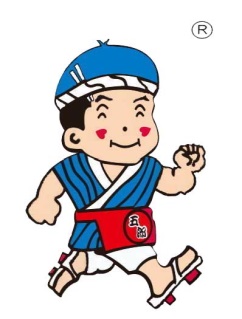 億順食品有限公司真誠期待您的加入！職位名稱台籍儲備幹部/財務會計需求人數2~3名任職要求學歷：大學以上學歷（會計、金融、商業等相關科系）；工作經驗：應屆畢業生優先考慮，或2~3年以上工作經驗者；人格特質：具備良好的職業道德與敬業精神/忠誠度高/EQ&AQ高/穩重/誠實，高度的責任心及事業心；其他：工作細心、有足夠的親和力、執行力及抗壓力，具備很強的激勵、溝通與協調能力，具有很強的工作計劃性和組織能力，注重團隊合作，可接納包容不同文化，具穩定性及可配合公司輪班輪調。學歷：大學以上學歷（會計、金融、商業等相關科系）；工作經驗：應屆畢業生優先考慮，或2~3年以上工作經驗者；人格特質：具備良好的職業道德與敬業精神/忠誠度高/EQ&AQ高/穩重/誠實，高度的責任心及事業心；其他：工作細心、有足夠的親和力、執行力及抗壓力，具備很強的激勵、溝通與協調能力，具有很強的工作計劃性和組織能力，注重團隊合作，可接納包容不同文化，具穩定性及可配合公司輪班輪調。學歷：大學以上學歷（會計、金融、商業等相關科系）；工作經驗：應屆畢業生優先考慮，或2~3年以上工作經驗者；人格特質：具備良好的職業道德與敬業精神/忠誠度高/EQ&AQ高/穩重/誠實，高度的責任心及事業心；其他：工作細心、有足夠的親和力、執行力及抗壓力，具備很強的激勵、溝通與協調能力，具有很強的工作計劃性和組織能力，注重團隊合作，可接納包容不同文化，具穩定性及可配合公司輪班輪調。相關證照丙級會計技術士等相關證照。丙級會計技術士等相關證照。丙級會計技術士等相關證照。相關技能熟悉運用Windows系統、Office PS等辦公軟體、具備基本的網路知識及熟悉編輯寫作規範。熟悉運用Windows系統、Office PS等辦公軟體、具備基本的網路知識及熟悉編輯寫作規範。熟悉運用Windows系統、Office PS等辦公軟體、具備基本的網路知識及熟悉編輯寫作規範。語言能力台語：聽、說精通；英語：全民英檢初級或TOEIC 350分以上；其他：會日語者尤佳。台語：聽、說精通；英語：全民英檢初級或TOEIC 350分以上；其他：會日語者尤佳。台語：聽、說精通；英語：全民英檢初級或TOEIC 350分以上；其他：會日語者尤佳。薪資待遇探親假：台幹剛進入公司工作後，在下一個季度開始享有返鄉(回台)探親假，每次11天(包含當日往返及公休日在內)，一年有四個季度，可以返鄉(返台)4趟，享有差旅費報銷福利(差旅費報銷以兩岸往返機票的費用為主)；家屬探親：台幹(不限年資)家屬來大陸探親，給予每位台幹每年兩位親屬差旅費報銷；食宿：免費提供食宿（一日三餐）及被褥；薪資福利：台幹剛進入公司，起薪月薪四萬元台幣左右，薪資待遇隨個人工作表現及公司的經營狀況每(半)年調整一次；享有年終獎金及公司分紅獎勵；勞、健保費補貼：給予台幹每月勞、健保費報銷福利。探親假：台幹剛進入公司工作後，在下一個季度開始享有返鄉(回台)探親假，每次11天(包含當日往返及公休日在內)，一年有四個季度，可以返鄉(返台)4趟，享有差旅費報銷福利(差旅費報銷以兩岸往返機票的費用為主)；家屬探親：台幹(不限年資)家屬來大陸探親，給予每位台幹每年兩位親屬差旅費報銷；食宿：免費提供食宿（一日三餐）及被褥；薪資福利：台幹剛進入公司，起薪月薪四萬元台幣左右，薪資待遇隨個人工作表現及公司的經營狀況每(半)年調整一次；享有年終獎金及公司分紅獎勵；勞、健保費補貼：給予台幹每月勞、健保費報銷福利。探親假：台幹剛進入公司工作後，在下一個季度開始享有返鄉(回台)探親假，每次11天(包含當日往返及公休日在內)，一年有四個季度，可以返鄉(返台)4趟，享有差旅費報銷福利(差旅費報銷以兩岸往返機票的費用為主)；家屬探親：台幹(不限年資)家屬來大陸探親，給予每位台幹每年兩位親屬差旅費報銷；食宿：免費提供食宿（一日三餐）及被褥；薪資福利：台幹剛進入公司，起薪月薪四萬元台幣左右，薪資待遇隨個人工作表現及公司的經營狀況每(半)年調整一次；享有年終獎金及公司分紅獎勵；勞、健保費補貼：給予台幹每月勞、健保費報銷福利。